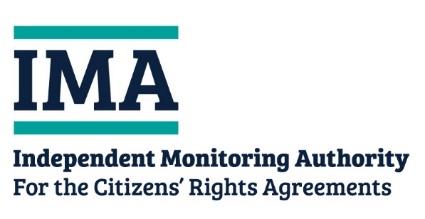 Consent FormDeclaration    	I confirm the representative below has the authority to act on my behalf.  	The information I have provided is correct to the best of my knowledge.  	I have read and understand the IMA Privacy Notice. 	I agree that the IMA may contact my representative to discuss the response further.Declaration    	I confirm I have authority to act on behalf of the respondent.  	The information I have provided is correct to the best of my knowledge.  	I have read and understand the IMA Privacy Notice. 	I agree that the IMA may contact me to discuss the response further.Respondent Personal details (the person that the survey response relates to)Respondent Personal details (the person that the survey response relates to)TitleFull nameDate of BirthEmail AddressSignatureDateRepresentative details (the person completing the survey on behalf of the person above)Representative details (the person completing the survey on behalf of the person above)TitleFull nameDate of BirthEmail AddressRelationship to respondent(e.g. Friend, guardian)SignatureDate